Learning JournalThis is a place to write about your learning as you complete your iQuest tasks. Ideas you record here will help you as you put together your Welcome Pack Task 1 – Image ResponseYour definition:Your group’s collaborative definition:Your whole class’s collaborative definition:Task 2 – Suitcase *Print this page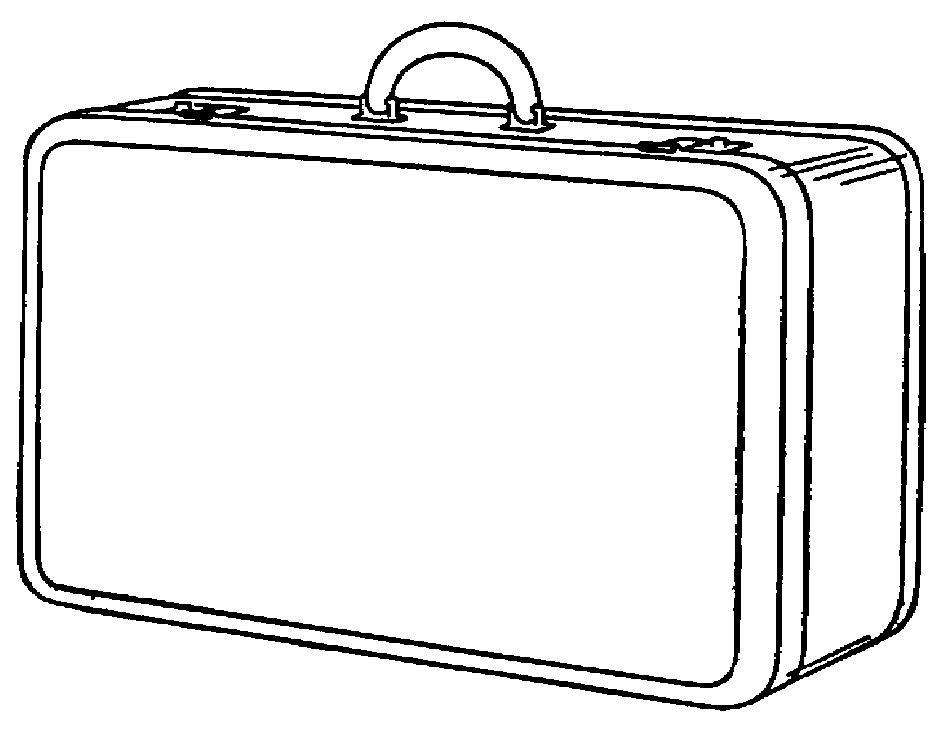 Task 2 Reflection – Hierarchy of NeedsHaving looked at Maslow’s Hierarchy of Needs, what other things do you think might be useful additions to your welcome pack? Try to think of some things that address needs you hadn’t thought about before.Task 3 – Interview with a Refugee Interview Questions:Remember to ask questions that give you interesting answersWhat are some of the things our guest needed?________________________________________________________________________________________________________________________________________________________________________________________________________________________________________________________________________________________________________________________________________________________________________________________________________________________________________________________________Why were these things important?________________________________________________________________________________________________________________________________________________________________________________________________________________________________________________________________________________________________________________________________________________________________________________________________________________________________________________________________Other notes:________________________________________________________________________________________________________________________________________________________________________________________________________________________________________________________________Refugee:Refugee: Refugee: Who…What…When…Where…Why…How…